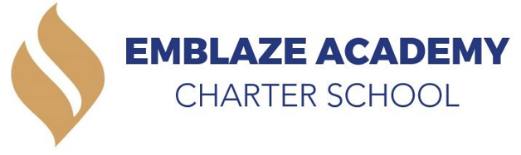 Board Meeting April 4th, 20186:30 PM - 8:00 PMBoard Members in Attendance:Absent Board Members: Other Attendees: Geraldo Vasquez, Board ChairTameka Beckford-Young, SecretaryMarlin JenkinsMatthew Kirby-Smith Daniela Cuevas Shelly EvansMargaret MarrerHarini Mittal, TreasurerRosann Santos, Vice ChairKristen Shroff, Head of School Erienne Rojas, Director of Operations Nicole Tufts Agenda ItemThe meeting was called to order at 6:45pm by Geraldo Vasquez. Motion - Approval of Previous Board Meeting + Special Board Meeting Minutes Marlin yesMatt yesTameka yesDaniela yesGerry yes  RESOLUTION: April meeting minutes approvedVote for Friends of Emblaze Academy 501c3 - Affiliate partner we can change the name on the lease to this to get more money vote if this is an approach we want to follow so we can get a lawyer to start working Motion to vote for Friends of Emblaze:Geraldo Vasquez, Board Chair - yesTameka Beckford-Young, Secretary - yesMarlin Jenkins - yesMatthew Kirby-Smith - yesDaniela Cuevas - yesCleaning Service Provider Vote Executive Cleaning - highly recommended schedule + what they provide and what we are responsible for highest paid. 23/ hrgood references and work with charter schools visit school 3 to 4 times a month to make sure cleaning is super trained. Make sure if a staff member is sick they can find a substitute  DOE finger printing for all staff. do they have insurance liability - yes we would provide supplies. looking at a preferred vendor list to figure out the costs for a year. why are the labor rates increased in the next year? by how much?Motion - postponed till next time once we have more info  Security Service Provider Total Security - worked with lots of charter schools. surveillance cameras, desktop to be monitored in the main officethey will provide the equipment. electronic double door locking the most scalable for us as the school grows. other options more temporary evacuation plan, building safety plan. other options are lower quality Motion to Vote to award a contract to Total Security Marlin -yesMatt- yesTameka -yesDaniela -yesGerry- yes  Voted Total SecurityManagement Report- Lease is actually done. Gerry signed. Building Hope is the guarantor. reimbursement, collateral, etc. All in agreement about the documents. Lease had to be amended because of the documents so need to re-sign and notarized Building Hope is on the leaseProject timeline - Carlo created. On track in all areas. Construction starts April 16th. As long as Quest contract is approved we should be all good. Filings are done. Sprinkler system is the biggest part of the construction. Working with Khan on this Curriculum - math has been re-worked. Day in the Life document that details every second of a child’s life at Emblaze. How they behave, act, what they do, etc Erienne has been working on a packet to make sure we abide by all the laws like allergies, health, etc so we don’t get sued. Dismissal information. Emergency contacts. Dietary restrictions. Lunch POS system Student orientation is ready Only a couple of staff members left to find 3 left and two offers out. Should be done in the next couple of weeks. Enrollment 195 applications. 50 families formally accepted. Only 40 more to fill. Motion to authorize Kristen to sign lease documents already approved by Gerry Marlin - yesMatt - yesTameka - yesDaniela- yesGerry -yesVote Approved Kristen to sign lease documents Governance Report- Term Survey + potential new members June retreat Governance committee has the employee and student handbook Other committees need to work to evaluate the head of school. Evaluation task force. everyone should respond before the next meeting New Board members - Finance Facilities Report- Gasper is not concerned about the cash flow Budget is tight but we’re good. Enrollment & Development Report - Firefly Development Proposal for fundraising & marketing  they do research so they can implement a successful fundraising plan Also train the board for fundraising efforts Find ways to get different kinds of grants we should get them to be at the next meeting through Skype request a formal proposal from them. we would pay a monthly retainer pay for him to do the research and then see the proposal MOTION to adjourn VOTEGerry - yesMarlin-yesTameka-yesRosann-yesShelley- yesHarini - yesMargaretMatt-yesRESOLUTION: Meeting adjourned at 8:00pm 